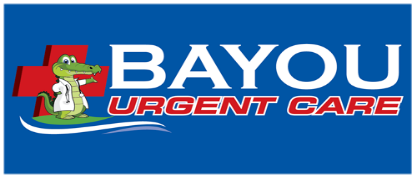 901 W. Judge Perez DriveChalmette, LA 70043T: 504-309-9805 F: 504-309-9809 www.bayouurgentcare.com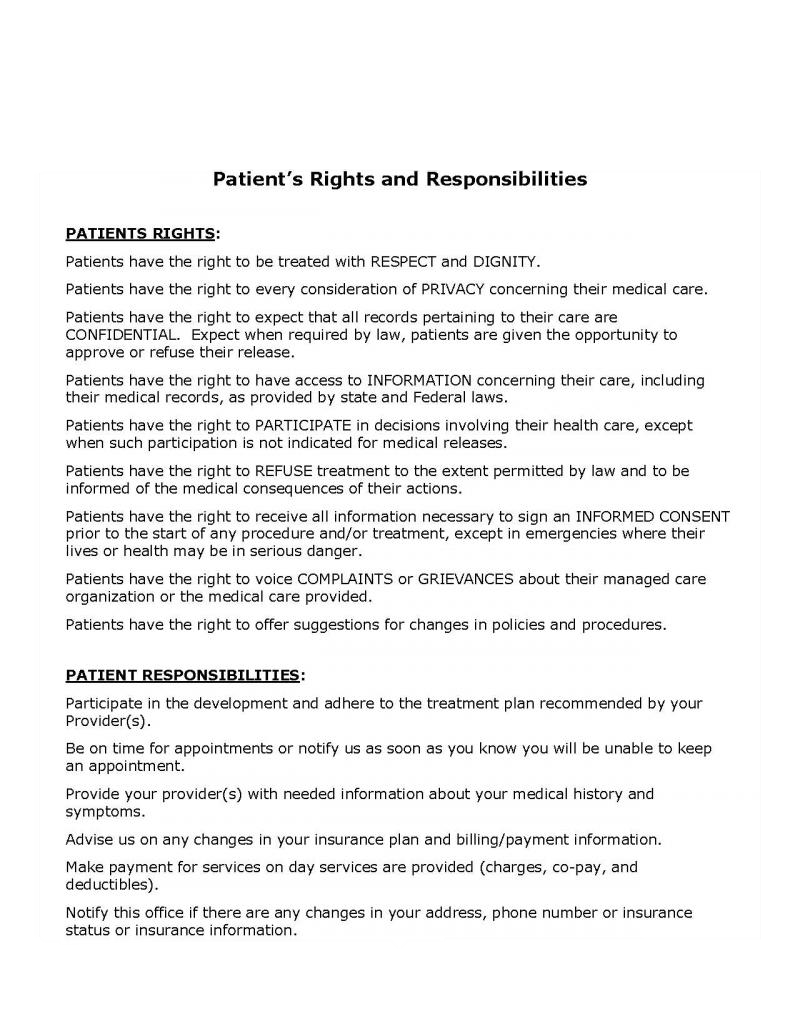 